ОПРОСНЫЙ ЛИСТ ПО ПОДБОРУ ЗАВЕС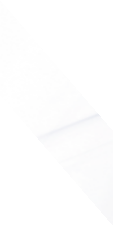 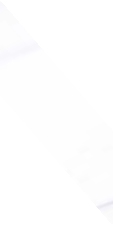 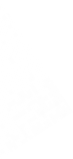 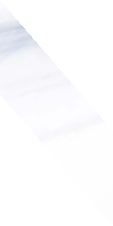 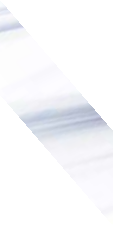 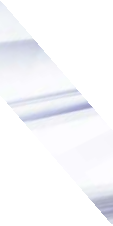 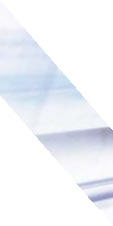 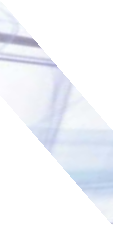 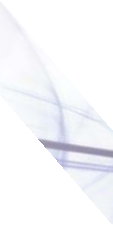 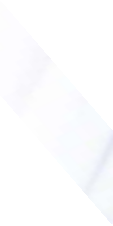 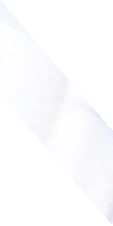 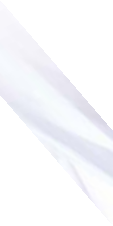 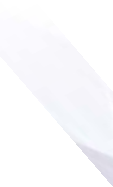 Впишите величину параметра или поставьте меткуДолжность  заполняющего  	Ф.И.О.  	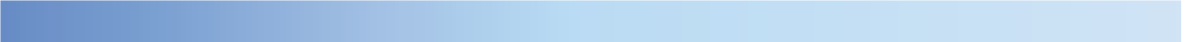 Дата  	Подпись  	ТЕПЛОВОЕ ОБОРУДОВАНИЕ. КАТАЛОГ ПРОДУКЦИИ 2013Название организацииКонтактное лицо Тел., факс, e-mailМенеджерЗАО «НПО «Тепломаш»1Тип или назначение помещения, в котором устанавливается завесаТип или назначение помещения, в котором устанавливается завесаТип или назначение помещения, в котором устанавливается завесаТип или назначение помещения, в котором устанавливается завесаТип или назначение помещения, в котором устанавливается завесаТип или назначение помещения, в котором устанавливается завесаКоличество одинаковых воротКоличество одинаковых воротКоличество одинаковых воротКоличество одинаковых воротКоличество одинаковых воротКоличество одинаковых ворот2Размеры проема:	высота Размеры проема:	высота Размеры проема:	высота Размеры проема:	высота Размеры проема:	высота Размеры проема:	высота ммммширинаширинаширинаширинаширинам3Тип дверей:	раздвижныеТип дверей:	раздвижныеТип дверей:	раздвижныеТип дверей:	раздвижныераспашныераспашныераспашныераспашныераспашныеподъемныеподъемныеподъемныеподъемныеподъемныеподъемныеподъемныеподъемныеподъемныевращающиесявращающиесявращающиесявращающиесявращающиесявращающиесявращающиеся4прямойпрямойпрямойпрямойпрямойпрямойпрямойпрямойпрямойпрямойпрямой4Наличие тамбураНаличие тамбураНаличие тамбураНаличие тамбураПроход через тамбурПроход через тамбурПроход через тамбурПроход через тамбурПроход через тамбурПроход через тамбурПроход через тамбурПроход через тамбурПроход через тамбурПроход через тамбурПроход через тамбурПроход через тамбурПроход через тамбурПроход через тамбурZ-образныйZ-образныйZ-образныйZ-образныйZ-образныйZ-образныйZ-образныйZ-образныйZ-образныйZ-образныйZ-образный4с поворотом на 900с поворотом на 900с поворотом на 900с поворотом на 900с поворотом на 900с поворотом на 900с поворотом на 900с поворотом на 900с поворотом на 900с поворотом на 900с поворотом на 9005Наличие места для установки завесы:	над  проемомНаличие места для установки завесы:	над  проемомНаличие места для установки завесы:	над  проемомНаличие места для установки завесы:	над  проемомНаличие места для установки завесы:	над  проемомНаличие места для установки завесы:	над  проемомНаличие места для установки завесы:	над  проемомНаличие места для установки завесы:	над  проемомНаличие места для установки завесы:	над  проемомНаличие места для установки завесы:	над  проемомНаличие места для установки завесы:	над  проемомНаличие места для установки завесы:	над  проемомсбоку от проемасбоку от проемасбоку от проемасбоку от проемасбоку от проемасбоку от проемасбоку от проемасбоку от проема6Высота помещения (если одноэтажное)Высота помещения (если одноэтажное)Высота помещения (если одноэтажное)Высота помещения (если одноэтажное)Высота помещения (если одноэтажное)Высота помещения (если одноэтажное)Высота помещения (если одноэтажное)Высота помещения (если одноэтажное)Высота помещения (если одноэтажное)мммммммммммм7Число этажей помещенияЧисло этажей помещенияЧисло этажей помещенияВысота этажаВысота этажаВысота этажаВысота этажаВысота этажаВысота этажаВысота этажаВысота этажаВысота этажаВысота этажаВысота этажамммммм8Помещение соединяется с лестничной клеткой и другими этажамиПомещение соединяется с лестничной клеткой и другими этажамиПомещение соединяется с лестничной клеткой и другими этажамиПомещение соединяется с лестничной клеткой и другими этажамиПомещение соединяется с лестничной клеткой и другими этажамиПомещение соединяется с лестничной клеткой и другими этажамиПомещение соединяется с лестничной клеткой и другими этажамиПомещение соединяется с лестничной клеткой и другими этажамиПомещение соединяется с лестничной клеткой и другими этажамиПомещение соединяется с лестничной клеткой и другими этажамиПомещение соединяется с лестничной клеткой и другими этажамиПомещение соединяется с лестничной клеткой и другими этажамиПомещение соединяется с лестничной клеткой и другими этажамиПомещение соединяется с лестничной клеткой и другими этажамиПомещение соединяется с лестничной клеткой и другими этажамиПомещение соединяется с лестничной клеткой и другими этажамиПомещение соединяется с лестничной клеткой и другими этажамиПомещение соединяется с лестничной клеткой и другими этажамиПомещение соединяется с лестничной клеткой и другими этажамиПомещение соединяется с лестничной клеткой и другими этажамиДа, напрямуюДа, напрямуюДа, напрямуюДа, напрямуюДа, напрямуюДа, напрямуюДа, напрямуюДа, напрямуюДа, напрямуюДа, напрямуюДа, напрямую8Помещение соединяется с лестничной клеткой и другими этажамиПомещение соединяется с лестничной клеткой и другими этажамиПомещение соединяется с лестничной клеткой и другими этажамиПомещение соединяется с лестничной клеткой и другими этажамиПомещение соединяется с лестничной клеткой и другими этажамиПомещение соединяется с лестничной клеткой и другими этажамиПомещение соединяется с лестничной клеткой и другими этажамиПомещение соединяется с лестничной клеткой и другими этажамиПомещение соединяется с лестничной клеткой и другими этажамиПомещение соединяется с лестничной клеткой и другими этажамиПомещение соединяется с лестничной клеткой и другими этажамиПомещение соединяется с лестничной клеткой и другими этажамиПомещение соединяется с лестничной клеткой и другими этажамиПомещение соединяется с лестничной клеткой и другими этажамиПомещение соединяется с лестничной клеткой и другими этажамиПомещение соединяется с лестничной клеткой и другими этажамиПомещение соединяется с лестничной клеткой и другими этажамиПомещение соединяется с лестничной клеткой и другими этажамиПомещение соединяется с лестничной клеткой и другими этажамиПомещение соединяется с лестничной клеткой и другими этажамиДа, через двериДа, через двериДа, через двериДа, через двериДа, через двериДа, через двериДа, через двериДа, через двериДа, через двериДа, через двериДа, через двери8Помещение соединяется с лестничной клеткой и другими этажамиПомещение соединяется с лестничной клеткой и другими этажамиПомещение соединяется с лестничной клеткой и другими этажамиПомещение соединяется с лестничной клеткой и другими этажамиПомещение соединяется с лестничной клеткой и другими этажамиПомещение соединяется с лестничной клеткой и другими этажамиПомещение соединяется с лестничной клеткой и другими этажамиПомещение соединяется с лестничной клеткой и другими этажамиПомещение соединяется с лестничной клеткой и другими этажамиПомещение соединяется с лестничной клеткой и другими этажамиПомещение соединяется с лестничной клеткой и другими этажамиПомещение соединяется с лестничной клеткой и другими этажамиПомещение соединяется с лестничной клеткой и другими этажамиПомещение соединяется с лестничной клеткой и другими этажамиПомещение соединяется с лестничной клеткой и другими этажамиПомещение соединяется с лестничной клеткой и другими этажамиПомещение соединяется с лестничной клеткой и другими этажамиПомещение соединяется с лестничной клеткой и другими этажамиПомещение соединяется с лестничной клеткой и другими этажамиПомещение соединяется с лестничной клеткой и другими этажамиНетНетНетНетНетНетНетНетНетНетНет9Помещение имеет	светоаэрационные  фонариПомещение имеет	светоаэрационные  фонариПомещение имеет	светоаэрационные  фонариПомещение имеет	светоаэрационные  фонариПомещение имеет	светоаэрационные  фонариПомещение имеет	светоаэрационные  фонариПомещение имеет	светоаэрационные  фонариПомещение имеет	светоаэрационные  фонариПомещение имеет	светоаэрационные  фонариПомещение имеет	светоаэрационные  фонариПомещение имеет	светоаэрационные  фонариПомещение имеет	светоаэрационные  фонаризенитные фонаризенитные фонаризенитные фонаризенитные фонаризенитные фонаризенитные фонаризенитные фонаризенитные фонаризенитные фонаризенитные фонаризенитные фонаризенитные фонаризенитные фонаризенитные фонари10Ворота открываются наВорота открываются наВорота открываются наминминминминраз в сменураз в сменураз в сменураз в сменураз в сменураз в сменураз в сменураз в сменураз в сменураз в сменураз в сменураз в сменураз в смену11Через двери проходитЧерез двери проходитЧерез двери проходитчеловек в часчеловек в часчеловек в часчеловек в часчеловек в часчеловек в часчеловек в часчеловек в часчеловек в часчеловек в часчеловек в часчеловек в часчеловек в часчеловек в часчеловек в часчеловек в часчеловек в часчеловек в часчеловек в часчеловек в часчеловек в часчеловек в часчеловек в часчеловек в час12Расчетная температура наружного воздухаРасчетная температура наружного воздухаРасчетная температура наружного воздухаРасчетная температура наружного воздухаРасчетная температура наружного воздухаРасчетная температура наружного воздухаРасчетная температура наружного воздухаРасчетная температура наружного воздухаРасчетная температура наружного воздухаРасчетная температура наружного воздуха0С0С0Свнутри помещениявнутри помещениявнутри помещениявнутри помещениявнутри помещениявнутри помещениявнутри помещениявнутри помещениявнутри помещения0С0С13Желательная температура воздуха в проеме при действии завесыЖелательная температура воздуха в проеме при действии завесыЖелательная температура воздуха в проеме при действии завесыЖелательная температура воздуха в проеме при действии завесыЖелательная температура воздуха в проеме при действии завесыЖелательная температура воздуха в проеме при действии завесыЖелательная температура воздуха в проеме при действии завесыЖелательная температура воздуха в проеме при действии завесыЖелательная температура воздуха в проеме при действии завесыЖелательная температура воздуха в проеме при действии завесыЖелательная температура воздуха в проеме при действии завесыЖелательная температура воздуха в проеме при действии завесыЖелательная температура воздуха в проеме при действии завесыЖелательная температура воздуха в проеме при действии завесыЖелательная температура воздуха в проеме при действии завесыЖелательная температура воздуха в проеме при действии завесыЖелательная температура воздуха в проеме при действии завесыЖелательная температура воздуха в проеме при действии завесыЖелательная температура воздуха в проеме при действии завесыЖелательная температура воздуха в проеме при действии завесыЖелательная температура воздуха в проеме при действии завесыЖелательная температура воздуха в проеме при действии завесыЖелательная температура воздуха в проеме при действии завесыЖелательная температура воздуха в проеме при действии завесыЖелательная температура воздуха в проеме при действии завесыЖелательная температура воздуха в проеме при действии завесыЖелательная температура воздуха в проеме при действии завесы0С0С14Расчетная скорость ветраРасчетная скорость ветрам/см/сРегион, в котором расположен объектРегион, в котором расположен объектРегион, в котором расположен объектРегион, в котором расположен объектРегион, в котором расположен объектРегион, в котором расположен объектРегион, в котором расположен объектРегион, в котором расположен объектРегион, в котором расположен объектРегион, в котором расположен объектРегион, в котором расположен объектРегион, в котором расположен объектРегион, в котором расположен объектРегион, в котором расположен объектРегион, в котором расположен объектРегион, в котором расположен объект15Источник теплаэлектрическийэлектрическийэлектрическийэлектрическийводянойводянойводянойводянойводянойгазовыйгазовыйгазовыйгазовыйгазовыйгазовыйгазовыйбез источника теплабез источника теплабез источника теплабез источника теплабез источника теплабез источника теплабез источника теплабез источника тепла16Температура воды в системе отопления:	прямаяТемпература воды в системе отопления:	прямаяТемпература воды в системе отопления:	прямаяТемпература воды в системе отопления:	прямаяТемпература воды в системе отопления:	прямаяТемпература воды в системе отопления:	прямаяТемпература воды в системе отопления:	прямаяТемпература воды в системе отопления:	прямаяТемпература воды в системе отопления:	прямаяТемпература воды в системе отопления:	прямаяТемпература воды в системе отопления:	прямаяТемпература воды в системе отопления:	прямаяТемпература воды в системе отопления:	прямаяТемпература воды в системе отопления:	прямая0С0Собратнаяобратнаяобратнаяобратная0С0С17Разность давлений воды в прямой и обратной ветви системы отопления в месте установки завесыРазность давлений воды в прямой и обратной ветви системы отопления в месте установки завесыРазность давлений воды в прямой и обратной ветви системы отопления в месте установки завесыРазность давлений воды в прямой и обратной ветви системы отопления в месте установки завесыРазность давлений воды в прямой и обратной ветви системы отопления в месте установки завесыРазность давлений воды в прямой и обратной ветви системы отопления в месте установки завесыРазность давлений воды в прямой и обратной ветви системы отопления в месте установки завесыРазность давлений воды в прямой и обратной ветви системы отопления в месте установки завесыРазность давлений воды в прямой и обратной ветви системы отопления в месте установки завесыРазность давлений воды в прямой и обратной ветви системы отопления в месте установки завесыРазность давлений воды в прямой и обратной ветви системы отопления в месте установки завесыРазность давлений воды в прямой и обратной ветви системы отопления в месте установки завесыРазность давлений воды в прямой и обратной ветви системы отопления в месте установки завесыРазность давлений воды в прямой и обратной ветви системы отопления в месте установки завесыРазность давлений воды в прямой и обратной ветви системы отопления в месте установки завесыРазность давлений воды в прямой и обратной ветви системы отопления в месте установки завесыРазность давлений воды в прямой и обратной ветви системы отопления в месте установки завесыРазность давлений воды в прямой и обратной ветви системы отопления в месте установки завесыРазность давлений воды в прямой и обратной ветви системы отопления в месте установки завесыРазность давлений воды в прямой и обратной ветви системы отопления в месте установки завесыРазность давлений воды в прямой и обратной ветви системы отопления в месте установки завесыболее 40 кПаболее 40 кПаболее 40 кПаболее 40 кПаболее 40 кПаболее 40 кПаболее 40 кПаболее 40 кПа17Разность давлений воды в прямой и обратной ветви системы отопления в месте установки завесыРазность давлений воды в прямой и обратной ветви системы отопления в месте установки завесыРазность давлений воды в прямой и обратной ветви системы отопления в месте установки завесыРазность давлений воды в прямой и обратной ветви системы отопления в месте установки завесыРазность давлений воды в прямой и обратной ветви системы отопления в месте установки завесыРазность давлений воды в прямой и обратной ветви системы отопления в месте установки завесыРазность давлений воды в прямой и обратной ветви системы отопления в месте установки завесыРазность давлений воды в прямой и обратной ветви системы отопления в месте установки завесыРазность давлений воды в прямой и обратной ветви системы отопления в месте установки завесыРазность давлений воды в прямой и обратной ветви системы отопления в месте установки завесыРазность давлений воды в прямой и обратной ветви системы отопления в месте установки завесыРазность давлений воды в прямой и обратной ветви системы отопления в месте установки завесыРазность давлений воды в прямой и обратной ветви системы отопления в месте установки завесыРазность давлений воды в прямой и обратной ветви системы отопления в месте установки завесыРазность давлений воды в прямой и обратной ветви системы отопления в месте установки завесыРазность давлений воды в прямой и обратной ветви системы отопления в месте установки завесыРазность давлений воды в прямой и обратной ветви системы отопления в месте установки завесыРазность давлений воды в прямой и обратной ветви системы отопления в месте установки завесыРазность давлений воды в прямой и обратной ветви системы отопления в месте установки завесыРазность давлений воды в прямой и обратной ветви системы отопления в месте установки завесыРазность давлений воды в прямой и обратной ветви системы отопления в месте установки завесыменее 40 кПаменее 40 кПаменее 40 кПаменее 40 кПаменее 40 кПаменее 40 кПаменее 40 кПаменее 40 кПа18Необходимость регулирования температуры воздуха вблизи проема(необходимость смесительного узла)Необходимость регулирования температуры воздуха вблизи проема(необходимость смесительного узла)Необходимость регулирования температуры воздуха вблизи проема(необходимость смесительного узла)Необходимость регулирования температуры воздуха вблизи проема(необходимость смесительного узла)Необходимость регулирования температуры воздуха вблизи проема(необходимость смесительного узла)Необходимость регулирования температуры воздуха вблизи проема(необходимость смесительного узла)Необходимость регулирования температуры воздуха вблизи проема(необходимость смесительного узла)Необходимость регулирования температуры воздуха вблизи проема(необходимость смесительного узла)Необходимость регулирования температуры воздуха вблизи проема(необходимость смесительного узла)Необходимость регулирования температуры воздуха вблизи проема(необходимость смесительного узла)Необходимость регулирования температуры воздуха вблизи проема(необходимость смесительного узла)Необходимость регулирования температуры воздуха вблизи проема(необходимость смесительного узла)Необходимость регулирования температуры воздуха вблизи проема(необходимость смесительного узла)Необходимость регулирования температуры воздуха вблизи проема(необходимость смесительного узла)Необходимость регулирования температуры воздуха вблизи проема(необходимость смесительного узла)Необходимость регулирования температуры воздуха вблизи проема(необходимость смесительного узла)Необходимость регулирования температуры воздуха вблизи проема(необходимость смесительного узла)Необходимость регулирования температуры воздуха вблизи проема(необходимость смесительного узла)Необходимость регулирования температуры воздуха вблизи проема(необходимость смесительного узла)Необходимость регулирования температуры воздуха вблизи проема(необходимость смесительного узла)Необходимость регулирования температуры воздуха вблизи проема(необходимость смесительного узла)Необходимость регулирования температуры воздуха вблизи проема(необходимость смесительного узла)Необходимость регулирования температуры воздуха вблизи проема(необходимость смесительного узла)Необходимость регулирования температуры воздуха вблизи проема(необходимость смесительного узла)Необходимость регулирования температуры воздуха вблизи проема(необходимость смесительного узла)ДаДаДаДаНетНетНет19Механическая приточно-вытяжная вентиляцияМеханическая приточно-вытяжная вентиляцияМеханическая приточно-вытяжная вентиляцияМеханическая приточно-вытяжная вентиляциясбалансированасбалансированасбалансированасбалансированасбалансированасбалансированасбалансированасбалансированасбалансированасбалансированасбалансированасбалансированасбалансированасбалансированасбалансированасбалансированасбалансированасбалансированасбалансированасбалансированасбалансирована19Механическая приточно-вытяжная вентиляцияМеханическая приточно-вытяжная вентиляцияМеханическая приточно-вытяжная вентиляцияМеханическая приточно-вытяжная вентиляцияпреобладание притока над вытяжкойпреобладание притока над вытяжкойпреобладание притока над вытяжкойпреобладание притока над вытяжкойпреобладание притока над вытяжкойпреобладание притока над вытяжкойпреобладание притока над вытяжкойпреобладание притока над вытяжкойпреобладание притока над вытяжкойпреобладание притока над вытяжкойпреобладание притока над вытяжкойпреобладание притока над вытяжкойпреобладание притока над вытяжкойпреобладание притока над вытяжкойпреобладание притока над вытяжкойпреобладание притока над вытяжкойпреобладание притока над вытяжкойпреобладание притока над вытяжкойпреобладание притока над вытяжкойпреобладание притока над вытяжкойпреобладание притока над вытяжкойм3/чм3/чм3/чм3/ч19Механическая приточно-вытяжная вентиляцияМеханическая приточно-вытяжная вентиляцияМеханическая приточно-вытяжная вентиляцияМеханическая приточно-вытяжная вентиляцияпреобладание вытяжки над притокомпреобладание вытяжки над притокомпреобладание вытяжки над притокомпреобладание вытяжки над притокомпреобладание вытяжки над притокомпреобладание вытяжки над притокомпреобладание вытяжки над притокомпреобладание вытяжки над притокомпреобладание вытяжки над притокомпреобладание вытяжки над притокомпреобладание вытяжки над притокомпреобладание вытяжки над притокомпреобладание вытяжки над притокомпреобладание вытяжки над притокомпреобладание вытяжки над притокомпреобладание вытяжки над притокомпреобладание вытяжки над притокомпреобладание вытяжки над притокомпреобладание вытяжки над притокомпреобладание вытяжки над притокомпреобладание вытяжки над притокомм3/чм3/чм3/чм3/ч20Место для дополнительной информацииМесто для дополнительной информацииМесто для дополнительной информацииМесто для дополнительной информацииМесто для дополнительной информацииМесто для дополнительной информацииМесто для дополнительной информацииМесто для дополнительной информацииМесто для дополнительной информацииМесто для дополнительной информацииМесто для дополнительной информацииМесто для дополнительной информацииМесто для дополнительной информацииМесто для дополнительной информацииМесто для дополнительной информацииМесто для дополнительной информацииМесто для дополнительной информацииМесто для дополнительной информацииМесто для дополнительной информацииМесто для дополнительной информацииМесто для дополнительной информацииМесто для дополнительной информацииМесто для дополнительной информацииМесто для дополнительной информацииМесто для дополнительной информацииМесто для дополнительной информацииМесто для дополнительной информацииМесто для дополнительной информацииМесто для дополнительной информацииМесто для дополнительной информацииМесто для дополнительной информацииМесто для дополнительной информации